30.04.18Dear Parents / Carers We are looking forward to your child starting school in Mauricewood. We do hope you and your child will be able to take part in our transition activities which are outlined below.  They are an important part of making your child’s next step in education as smooth as possible, but  please don’t panic if you cannot come on a particular date as we can always arrange an alternative visit. You are also very welcome to have an individual appointment to discuss your child and any needs or concerns you would like to share.  If you think this would be helpful just let the school office know and a member of staff will call back to arrange a suitable time.Tuesday 22nd May 1.45  to 3.00pm Parent / Carer meeting and Class Visit 1Children will join their new class and P1 teacher while the adults have a coffee and information session. There will be an opportunity for us to answer any questions you may have. Uniform can be seen and ordered with payment at this meeting. Cheques can be made out to the school. Wednesday 6th June  2.00 pm to 3.pm Children Class Visit 2 All children join their class again. Mauricewood pm nursery pupils can be taken and collected by nursery staff  if desired.  Parents bringing their own child are welcome to stay and have a coffee.  Thursday 14th June 10.15 to 11.15   or 1.30 to 2.30pm.  Session for nursery staff and pupils from other nurseries. All children are invited to join a play session with our nursery preschoolers in the playground followed by snack with their new P7 buddies. Please choose the session that suits your child’s nursery best.  If you would rather attend this session with your child yourself please feel free to do so.The nursery are also arranging a storytelling session and would like to invite all our new entrants when a date has been confirmed. I hope the information is helpful but if you have any questions just phone and I will do my best to answer them. Kind Regards Judith Mathers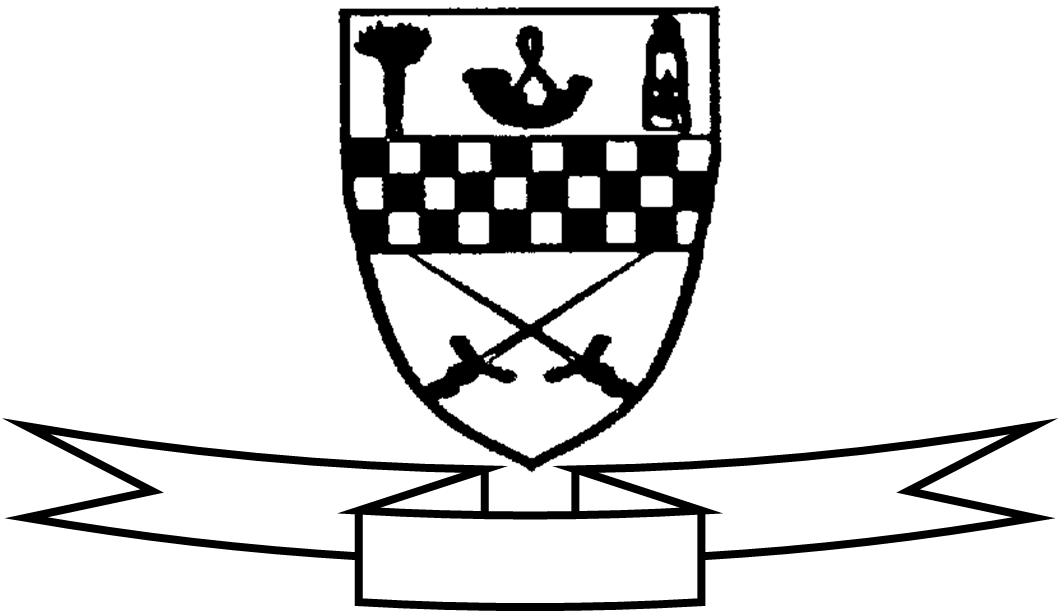 Mrs Judith MathersHEAD  TEACHERTelephone: 0131 271 4630 Fax: 0131 271 4631MAURICEWOOD PRIMARY SCHOOLMUIRHEAD PLACEPENICUIKEH26 0LE